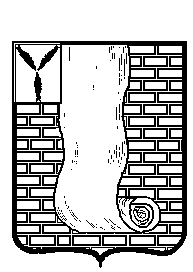 АДМИНИСТРАЦИЯКРАСНОАРМЕЙСКОГО МУНИЦИПАЛЬНОГО РАЙОНАСАРАТОВСКОЙ ОБЛАСТИПОСТАНОВЛЕНИЕОб утверждении муниципальной программы «Формирование комфортной городской среды муниципального образования город  Красноармейск на 2018-2022 годы»  
 	В соответствии с Федеральным законом от 06.10.2003 года № 131-ФЗ  «Об общих принципах организации местного самоуправления в Российской Федерации», постановлением Правительства Саратовской области от 30.08. 2017 года № 449 «О государственной программе Саратовской области «Формирование комфортной городской среды на 2018 - 2022 годы» , Уставом муниципального образования город Красноармейск Красноармейского муниципального района Саратовской областипостановляю:1. Утвердить муниципальную программу «Формирование комфортной  городской среды муниципального образования города Красноармейска на 2018-2022 годы»»   согласно приложению № 1.2. Организационному отделу администрации Красноармейского муниципального района опубликовать  настоящее постановление путем размещения на официальном сайте администрации Красноармейского муниципального района в информационно - телекоммуникационной сети Интернет.3. Настоящее постановление вступает в силу с  момента подписания.4. Контроль за исполнением настоящего постановления возложить                    на первого заместителя главы администрации Красноармейского муниципального района Зотова А.И.Приложение № 1  к постановлению Администрации Красноармейского  МРОт28.03.2018 г.№ 206Муниципальная  программа«Формирование комфортной  городской среды муниципального образования города Красноармейска на 2018-2022 годы» Паспорт муниципальной программы «Формирование комфортной  городской среды муниципального образования город Красноармейска на 2018-2022 годы» 1. Характеристика сферы реализации муниципальной программыОдним из основных направлений деятельности органов местного самоуправления, в соответствии с требованиями Федерального закона от 6 октября 2003 г. № 131 - ФЗ «Об общих принципах организации местного самоуправления в Российской Федерации», является решение вопросов благоустройства территории, создание комфортной городской среды, как одного из составляющих элементов комплексного развития территории, направленных на обеспечение и повышение комфортности условий проживания граждан, поддержание и улучшение санитарного и эстетического состояния территории.Муниципальная программа «Формирование комфортной городской среды муниципального образования город Красноармейска на 2018-2022 годы (далее по тексту – Программа) разработана с целью повышения уровня комплексного благоустройства в части улучшения состояния дворовых территорий, включая покрытия тротуаров, внутриквартальных проездов, автомобильных парковок, благоустройства и озеленения зон отдыха, а также благоустройства общественных пространств (места массового посещения, наиболее посещаемые территории общего пользования) города Красноармейска.Предметом регулирования Программы являются отношения, возникающие в процессе организации и проведения мероприятий по благоустройству территории города Красноармейска.Понятия и термины, используемые в Программе:благоустройство территорий - комплекс предусмотренных правилами благоустройства территорий города мероприятий по содержанию территории, а также по проектированию и размещению объектов благоустройства, направленных на обеспечение и повышение комфортности условий проживания граждан, поддержание и улучшение санитарного и эстетического состояния территории;общественные территории - участки, иные части территории города, предназначенные преимущественно для размещения и обеспечения функционирования объектов массового посещения, в том числе объектов культуры, образования, обслуживания, торговли, досуга, спорта, туризма, здравоохранения, религиозных организаций, а также объектов административного, делового назначения;дворовая территория многоквартирных домов - совокупность территорий, прилегающих к многоквартирным домам, с расположенными на них объектами, предназначенными для обслуживания и эксплуатации таких домов, и элементами благоустройства этих территорий, в том числе парковками (парковочными местами), тротуарами и автомобильными дорогами, образующие проезды к территориям, прилегающим к многоквартирным домам.Популярными местами отдыха жителей города  и района являются городской  парк, площадь Победы с прилегающим сквером, стадион , а также скверы в 1 и 5 микрорайонах  г. Красноармейска. В целях повышения эстетической и, как следствие, туристической  привлекательности городских территорий, создания благоприятных условий для отдыха граждан необходимо благоустройство общественных пространств, в частности парков, скверов, зеленых зон и пр.В ходе реализации Программы будет выполнен комплекс мероприятий по благоустройству отобранной с участием горожан общественной территории, имеющей общегородское значение для организации комфортного отдыха и проведения общегородских мероприятий.Большое значение в благоустройстве города имеют и дворовые территории многоквартирных домов. От уровня благоустройства дворовых территорий зависит качество жизни граждан.На территории города значительное количество покрытий дворовых территорий, внутриквартальных проездов, тротуаров требует ремонта или полной замены покрытий. Рост численности парка индивидуальных легковых машин обозначил потребность в обустройстве дворовых территорий автомобильными парковками. Есть потребность в оборудовании спортивных и детских площадок, в озеленении территории города.В 2011-2013 гг. было приведено в нормативное состояние 9 дворовых территории и 5 проездов к многоквартирным домам. В городском парке  и сквере в 1 микрорайоне г. Красноармейска проведены работы по устройству дорожно-тропиной сети  из тротуарной плитки и асфальтобетона площадью 1300 тыс. кв. м., установлены скамейки и урны. На придомовых территориях и общественных территориях установлены детские игровые и спортивные площадки в количестве 42 шт.за счет бюджетных и спонсорских средств за период с 2012 по 2017 г. По состоянию на 1 января 2018 на территории г. Красноармейска  около 181 многоквартирных домов, имеющих 125 дворовых территорий.Администрацией Красноармейского муниципального района  осуществлена инвентаризация дворовых территорий с составлением на каждый двор паспорта объекта. По результатам инвентаризации определено 125 дворовых территорий 181 многоквартирных домов, требующих проведения работ по благоустройству. Кроме восстановления асфальтового покрытия проездов дворовых территорий площадью 103093,8  кв. м., необходимо заменить бортовой камень.В целях повышения уровня благоустройства территории Красноармейского муниципального района необходимо продолжить выполнение мероприятий по благоустройству дворовых территорий многоквартирных домов исходя из минимального и дополнительного перечня таких работ, а также благоустройству общественных пространств с учетом комплексного подхода.Применение программно-целевого метода позволит поэтапно осуществлять комплексное благоустройство дворовых территории многоквартирных домов и общественных пространств с учетом мнения граждан.Реализация муниципальной программы позволит создать благоприятные условия среды обитания, повысить комфортность проживания населения города, увеличить площадь озеленения территорий, обеспечить более эффективную эксплуатацию жилых домов, улучшить условия для отдыха и занятий спортом, обеспечить физическую, пространственную и информационную доступность зданий, сооружений, дворовых  территорий для инвалидов и других маломобильных групп населения.2. Цели и задачи муниципальной программыЦель муниципальной программы:- повышение уровня благоустройства территории г.Красноармейска.Задачи муниципальной программы:- повышение уровня благоустройства дворовых территорий г.Красноармейска;- повышение уровня благоустройства общественных территорий г.Красноармейска;- повышение уровня вовлеченности заинтересованных граждан, организаций в реализацию мероприятий по благоустройству территории г.Красноармейска.Достижение цели муниципальной программы и решение поставленных задач обеспечивается реализацией системы мероприятий, предусмотренных в следующих подпрограммах:- подпрограмма № 1 «Благоустройство дворовых территорий г.Красноармейска;- подпрограмма № 2 «Благоустройство общественных территорий г.Красноармейска».3. Целевые показатели муниципальной программыВ целях мониторинга хода реализации программных мероприятий установлены целевые показатели (индикаторы).Сведения о целевых показателях (индикаторах) содержатся в приложении № 1 к Программе.4. Прогноз конечных результатов муниципальной программы,сроки и этапы реализации муниципальной программыВ результате реализации мероприятий Программы ожидается снижение доли неблагоустроенных дворовых и общественных территорий.Успешное выполнение задач Программы  позволит улучшить условия проживания и жизнедеятельности горожан и повысить привлекательность города.Реализация Программы позволит достичь следующих результатов:а) благоустройство 125 дворовых территорий 181 многоквартирных домов;б) благоустройство 5 общественных территорий;в) увеличение доли заинтересованных лиц, граждан и организаций в реализации мероприятий по благоустройству города Красноармейска не менее, чем на 15%.Необходимым условием реализации программы является проведение мероприятий по благоустройству дворовых и общественных территорий с учетом необходимости обеспечения физической, пространственной и информационной доступности зданий, сооружений и общественных территорий для инвалидов и других маломобильных групп населения.Минимальный перечень работ по благоустройству дворовых территорий многоквартирных домов и информация о форме и доле участия заинтересованных лиц в выполнении минимального перечня работ по благоустройству приведен в приложение № 4 к Программе.Дополнительный перечень работ по благоустройству дворовых территорий многоквартирных домов и информация о форме и доле участия заинтересованных лиц в выполнении дополнительного перечня работ по благоустройству приведен в приложение № 5 к Программе.Нормативная стоимость (единичные расценки) работ по благоустройству дворовых территорий, входящих в состав минимального и дополнительного перечней таких работ приведена в приложение № 6 к Программе.Порядок аккумулирования и расходования средств заинтересованных лиц, направляемых на выполнение дополнительного  перечня работ по благоустройству дворовых территорий и механизм контроля за их расходованием, а также порядок трудового и (или) финансового участия граждан в выполнении указанных работ приведен в приложение № 7 к Программе.Реализация Программы осуществляется в несколько этапов ее ответственным исполнителем совместно с исполнителями мероприятий Программы в соответствии с законодательством Российской Федерации, муниципальными правовыми актами Красноармейского муниципального района.Рассмотрение и оценка предложений заинтересованных лиц о включении дворовой территории, предложений граждан и организаций о включении общественной территории, подлежащей благоустройству в Программу, осуществляется в соответствии с Порядками и сроками представления, рассмотрения и оценки предложений о включении дворовой территории предложений граждан и организаций о включении общественной территории, подлежащей благоустройству, в Программу, утвержденными постановлением администрации Красноармейского муниципального района от 29.09.2017 г. № 621  «Об процедуре представления, рассмотрения и оценки предложений о включении территорий города Красноармейска,  в муниципальную программу «Формирование комфортной городской среды  города Красноармейска  на 2018-2022 годы».Адресный перечень дворовых территорий многоквартирных домов, включенных в Программу, приведен в приложении № 8 к Программе.Адресный перечень общественных территорий, включенных в Программу, приведен в приложении № 9 к Программе.Общественное обсуждение проекта Программы проводится в соответствии с Порядком общественного обсуждения проекта Программы, утвержденным постановлением администрации Красноармейского муниципального района от 06.10.2017 г. № 633 «Об утверждении Порядка общественного обсуждения проекта программы «Формирование комфортной городской среды муниципального образования город Красноармейска на 2018-2022 годы».Дизайн-проект благоустройства каждой дворовой территории, включенной в Программу, а также дизайн-проект благоустройства общественной территории, подлежащей благоустройству в 2018-2022 годы, подлежат обсуждению с заинтересованными лицами.Порядок разработки, обсуждения с заинтересованными лицами и утверждения дизайн - проектов благоустройства дворовых территорий, включенных в Программу, приведен в приложении № 10 к Программе.Реализация Программы рассчитана на 2018-2022 годы.5. Перечень основных мероприятий подпрограмммуниципальной программыОсновными мероприятиями подпрограммы № 1 «Благоустройство дворовых территорий г.Красноармейска» являются выполнение работ по благоустройству дворовых территорий многоквартирных домов с учетом минимального и дополнительного перечня видов работ.Привлечение собственников многоквартирных домов, и иных заинтересованных лиц к решению вопроса благоустройства дворовых территорий.В ходе реализации данных мероприятий предполагается выполнить благоустройство 125 дворовых территорий 181 многоквартирных домов, увеличить долю заинтересованных лиц в реализации мероприятий не менее, чем на 15%.Основным мероприятием подпрограммы № 2 «Благоустройство общественных территорий г.Красноармейска» является проведение мероприятий по благоустройству общественной территории. В ходе реализации данного мероприятия предполагается выполнить благоустройство 4 общественных территорий.Перечень основных мероприятий содержится в приложении № 2 к Программе.6. Финансовое обеспечение реализациимуниципальной программыИсточниками финансирования мероприятий Программы являются средства федерального, областного  и местного бюджетов. Общий объем финансирования мероприятий Программы в 2018-2022 гг.  составит 368820,6992 тыс. руб., в том числе по источникам финансирования:- федеральный бюджет – 298406,941 тыс. рублей;- областной бюджет – 36881,7571 тыс. рублей-местный бюджет – 33532,0004 тыс.рублейСведения об объемах и источниках финансового обеспечения Программы содержатся в приложении № 3 к Программе.В ходе реализации Программы перечень дворовых территорий, перечень мероприятий, объемы и источники финансирования могут уточняться. 7. Анализ социальных, финансово-экономическихи прочих рисков реализации муниципальной программыОсновные риски, связанные с реализацией Программы, определяются следующими факторами:- существенное ухудшение социально-экономической ситуации, что повлечет за собой отсутствие или недостаточное финансирование мероприятий Программы, в результате чего показатели Программы не будут достигнуты в полном объеме;- несвоевременное выполнение работ подрядными организациями может привести к нарушению сроков выполнения программных мероприятий.Условием успешной реализации программы является эффективный мониторинг выполнения мероприятий программы своевременная корректировка перечня мероприятий и целевых показателей, координация деятельности соисполнителей и участников программы. Паспорт подпрограммы № 1 муниципальной программы «Формирование комфортной городской среды муниципального образования город Красноармейска на 2018-2022 годы 1. Характеристика сферы реализации подпрограммыБольшое значение в благоустройстве города имеют дворовые территории многоквартирных домов. От уровня благоустройства дворовых территорий зависит качество жизни граждан.На территории города значительное количество покрытий дворовых территорий, внутриквартальных проездов, тротуаров требует ремонта или полной замены покрытий. Рост численности парка индивидуальных легковых машин обозначил потребность в обустройстве дворовых территорий автомобильными парковками. Есть потребность в оборудовании спортивных и детских площадок, в озеленении территории города.Некоторые из вышеперечисленных мероприятий осуществлялись в рамках программ по благоустройству муниципальных образований.В 2011-2013 гг. было приведено в нормативное состояние 9 дворовых территории и 5 проездов к многоквартирным домам. В городском парке  и сквере в 1 микрорайоне г. Красноармейска проведены работы по устройству дорожно-тропиной сети  из тротуарной плитки и асфальтобетона площадью 1300 тыс. кв. м., установлены  скамейки, урны. На придомовых территориях и общественных территориях установлены детские игровые и спортивные площадки в количестве 42 шт.за счет бюджетных и спонсорских средств за период с 2012 по 2017 г. По состоянию на 1 января 2018 на территории г.Красноармейска около 181 многоквартирных домов, имеющих 125 дворовых территорий.Администрация Красноармейского района  осуществлена инвентаризация дворовых территорий с составлением на каждый двор паспорта объекта. По результатам инвентаризации определено 125 дворовых территорий 181  многоквартирных домов, требующих проведения работ по благоустройству. Кроме восстановления асфальтового покрытия проездов дворовых территорий площадью 103,0938. кв. м., необходимо замена бортового камня.В целях повышения уровня благоустройства территории г.Красноармейска необходимо продолжить выполнение мероприятий по благоустройству дворовых территорий многоквартирных домов исходя из минимального и дополнительного перечня таких работ.2. Цели, задачи, целевые показатели (индикаторы)Цель подпрограммы - повышение уровня благоустройства дворовых территорий Красноармейского муниципального района. Задачи подпрограммы – проведение комплекса работ по благоустройству  дворовых территорий и вовлеченности заинтересованных лиц в реализацию мероприятий по благоустройству дворовых территории.Целевыми показателями (индикаторами) подпрограммы являются:- благоустройство 125 дворовых территорий 181 многоквартирных домов;- увеличение доли заинтересованных лиц в реализации мероприятий по благоустройству дворовых территорий не менее, чем на 15%.Подпрограмма реализуется в 2018-2022 г.3. Сводные показатели прогнозного объема выполнения муниципальными учреждениями муниципальных заданий на оказание физическим и (или) юридическим лицам муниципальных услуг При реализации подпрограммы выполнение муниципальных заданий не предусмотрено.4. Характеристика основных мероприятий подпрограммыНеобходимым условием реализации подпрограммы является проведение мероприятий по благоустройству общественных территорий с учетом необходимости обеспечения физической, пространственной и информационной доступности зданий, сооружений и общественных территорий для инвалидов и других маломобильных групп населения.Реализация подпрограммы осуществляется в несколько этапов ее ответственным исполнителем совместно с исполнителями мероприятий подпрограммы в соответствии с законодательством Российской Федерации, муниципальными правовыми актами Красноармейского муниципального района.      Рассмотрение и оценка предложений заинтересованных лиц о включении дворовой территории осуществляется в соответствии с Порядком и сроками представления, рассмотрения и оценки предложений о включении дворовой территории в Программу, утвержденным постановлением администрации Красноармейского муниципального района от 29.09.2017 г. № 621  «Об процедуре представления, рассмотрения и оценки предложений о включении территорий города Красноармейска,  в муниципальную программу «Формирование комфортной городской среды  города Красноармейска  на 2018-2022 годы» (с изменениями от 26.12.2017 г.№ 954) .Адресный перечень дворовых территорий многоквартирных домов, включенных в Программу, приведен в приложении № 8 к Программе.Дизайн-проект благоустройства каждой дворовой территории, включенной в Программу, подлежат обсуждению с заинтересованными лицами.Порядок разработки, обсуждения с заинтересованными лицами и утверждения дизайн - проектов благоустройства дворовых территорий, включенных в Программу, приведен в приложении № 10 к Программе.5. Информация об участии в реализации подпрограммымуниципальных унитарных предприятий, а также внебюджетных фондов Российской ФедерацииВ реализации подпрограммы участие муниципальных унитарных предприятий и внебюджетных фондов Российской Федерации не предусмотрено. 6. Обоснование объема финансового обеспечения, необходимого для реализации подпрограммыИсточниками финансирования мероприятий подпрограммы являются средства федерального, областного и местного  бюджетов. Общий объем финансирования мероприятий подпрограммы в 2018-2022 гг. составит 257385376,2  руб., в том числе по источникам финансирования:- федеральный бюджет – 208818077,65 рублей;- областной бюджет – 25808976,15 рублей.-местный бюджет – 22758322,4рублейВ ходе реализации Программы перечень дворовых территорий, перечень мероприятий, объемы и источники финансирования могут уточняться. 7. Риски реализации подпрограммыОсновные риски, связанные с реализацией подпрограммы, определяются следующими факторами:- существенное ухудшение социально-экономической ситуации, что повлечет за собой отсутствие или недостаточное финансирование мероприятий подпрограммы, в результате чего показатели подпрограммы не будут достигнуты в полном объеме;- несвоевременное выполнение работ подрядными организациями может привести к нарушению сроков выполнения программных мероприятий.Условием успешной реализации программы является эффективный мониторинг выполнения мероприятий программы своевременная корректировка перечня мероприятий и целевых показателей, координация деятельности соисполнителей и участников программы. Паспорт подпрограммы № 2 муниципальной программы «Формирование комфортной городской среды муниципального образования город Красноармейска  на 2018-2022 годы 1. Характеристика сферы реализации подпрограммыПопулярными местами отдыха жителей города являются городской парк, площадь Победы с прилегающим к ней сквером, скверы в 5 и 1 микрорайонах. .В целях повышения эстетической и, как следствие, туристической привлекательности городских территорий, создания благоприятных условий для отдыха граждан необходимо благоустройство общественных пространств, в частности парков, скверов, зеленых зон и пр.В ходе реализации Программы будет выполнен комплекс мероприятий по благоустройству отобранной с участием горожан общественной территории, имеющей общегородское значение для организации комфортного отдыха и проведения общегородских мероприятий.Некоторые из вышеперечисленных мероприятий осуществлялись в рамках программ МО г.Красноармейск и Красноармейского района.В городском  парке и скверах города проведены работы по устройству асфальтового покрытия территорий площадью 240 кв.м  и устройство дорожно-тропиночной сети тротуарной плиткой площадью 900 кв.м., , установлены  скамейки, урны. На придомовых территориях и общественных территориях установлены детские игровые и спортивные площадки в количестве 42 шт.за счет бюджетных и спонсорских средств за период с 2012 по 2017 г. В целях повышения уровня благоустройства территории г.Красноармейска необходимо продолжить выполнение мероприятий по благоустройству общественных территорий.2. Цели, задачи, целевые показатели (индикаторы)Цель подпрограммы - повышение уровня благоустройства общественных территорий г.Красноармейска. Задачи подпрограммы – проведение комплекса работ по благоустройству общественных территорий и вовлеченности граждан и организаций в реализацию мероприятий по благоустройству общественных территории.Целевыми показателями (индикаторами) подпрограммы являются:- благоустройство 4 общественных территорий;- увеличение доли граждан и организаций в реализации мероприятий по благоустройству общественных территорий не менее, чем на 15%.Подпрограмма реализуется в 2018-2022 гг.3. Сводные показатели прогнозного объема выполнения муниципальными учреждениями муниципальных заданий на оказание физическим и (или) юридическим лицам муниципальных услуг При реализации подпрограммы выполнение муниципальных заданий не предусмотрено.4. Характеристика основных мероприятий подпрограммыНеобходимым условием реализации подпрограммы является проведение мероприятий по благоустройству общественных территорий с учетом необходимости обеспечения физической, пространственной и информационной доступности зданий, сооружений и общественных территорий для инвалидов и других маломобильных групп населения.Реализация подпрограммы осуществляется в несколько этапов ее ответственными исполнителями совместно с исполнителями мероприятий подпрограммы в соответствии с законодательством Российской Федерации, муниципальными правовыми актами муниципального образования г.Красноармейск и Красноармейского муниципального районаРассмотрение и оценка предложений граждан и организаций о включении общественной территории, подлежащей благоустройству, осуществляется в соответствии с Порядком и сроками представления, рассмотрения и оценки предложений о включении общественной территории, подлежащей благоустройству, в Программу, утвержденным постановлением администрации Красноармейского муниципального района от 25.12.2017 г. № 942 «Об утверждении порядка организации и проведения отбора предложений граждан и организаций о включении  общественных территорий, подлежащих благоустройству на территории г. Красноармейска».Адресный перечень общественных территорий, включенных в Программу, приведен в приложении № 9 к Программе.Порядок утверждения дизайн - проекта благоустройства общественной территории, подлежащей благоустройству, приведен в приложении № 10 к Программе.5. Информация об участии в реализации подпрограммымуниципальных унитарных предприятий, а также внебюджетных фондов Российской ФедерацииВ реализации подпрограммы участие муниципальных унитарных предприятий и внебюджетных фондов Российской Федерации не предусмотрено. 6. Обоснование объема финансового обеспечения, необходимого для реализации подпрограммыИсточниками финансирования мероприятий подпрограммы являются средства федерального, областного  и местного бюджетов. Общий объем финансирования мероприятий подпрограммы в 2018-2022 гг составит 111435323,0 руб., в том числе по источникам финансирования:- федеральный бюджет – 89588864,05 рублей;- областной бюджет – 11072780,95 рублей.-местный бюджет – 10773678,0 рублейВ ходе реализации Программы перечень общественных территорий, перечень мероприятий, объемы и источники финансирования могут уточняться. 7. Риски реализации подпрограммыОсновные риски, связанные с реализацией подпрограммы, определяются следующими факторами:- существенное ухудшение социально-экономической ситуации, что повлечет за собой отсутствие или недостаточное финансирование мероприятий подпрограммы, в результате чего показатели подпрограммы не будут достигнуты в полном объеме;- несвоевременное выполнение работ подрядными организациями может привести к нарушению сроков выполнения программных мероприятий.Условием успешной реализации программы является эффективный мониторинг выполнения мероприятий программы своевременная корректировка перечня мероприятий и целевых показателей, координация деятельности соисполнителей и участников программы. Приложение № 1 к муниципальной программеСведения о целевых показателях (индикаторах) муниципальной программы «Формирование комфортной городской среды муниципального образования город Красноармейска на 2018-2022 годы»Приложение № 2 к муниципальной программеПереченьосновных мероприятий подпрограмм муниципальной программы «Формирование комфортной городской среды муниципального образования город Красноармейска на 2018-2022 годы»Приложение № 3 к муниципальной программеСведенияоб объемах и источниках финансового обеспечения муниципальной программы «Формирование комфортной городской среды муниципального образования город Красноармейска на 2018-2022 годы»368 820 699Приложение № 4 к муниципальной программеМинимальный перечень работ по благоустройству дворовых территорий многоквартирных домов и информация о форме и доле участия заинтересованных лиц в выполнении минимального перечня работ по благоустройству дворовых территорий многоквартирных домовМинимальный перечень видов работ по благоустройству дворовых территорий многоквартирных домов, софинансируемых за счет субсидий, включает в себя:- ремонт дворовых проездов;- обеспечение освещения дворовых территорий; - установку малых форм (урн, скамеек).Выполнение минимального перечня работ по благоустройству предусматривает трудовое участие заинтересованных лиц.Трудовое участие – добровольная безвозмездная трудовая деятельность заинтересованных лиц, имеющая социально полезную направленность, не требующая специальной квалификации и выполняемая в качестве трудового участия заинтересованных лиц при осуществлении видов работ из минимального перечня работ по благоустройству дворовых территорий города. Как, например: подготовка объекта (дворовой территории) к началу работ (земляные работы, снятие старого оборудования, уборка мусора), и другие работы (покраска оборудования, озеленение территории посадка деревьев, охрана объекта); предоставление строительных материалов, техники и т.д.; обеспечение благоприятных условий для работы подрядной организации, выполняющей работы и для ее работников (горячий чай, печенье и т.д.).Доля трудового участия заинтересованных лиц в выполнении работ должна составлять не менее 15 процентов заинтересованных лиц от общего числа собственников помещений многоквартирных домах, собственников иных зданий и сооружений, расположенных в границах дворовых территорий, подлежащих благоустройству.В качестве документов (материалов), подтверждающих трудовое участие могут быть представлены отчет подрядной организации о выполнении работ, включающей информацию о проведении мероприятия с трудовым участием граждан, отчет совета многоквартирного дома, лица, управляющего многоквартирным домом о проведении мероприятия с трудовым участием граждан, фото-, видеоматериалы, подтверждающие проведение мероприятия с трудовым участием граждан.Приложение № 5 к муниципальной программеДополнительный перечень работ по благоустройству дворовых территорий многоквартирных домов и информация о форме и доле участия заинтересованных лиц в выполнении дополнительного перечня работ по благоустройствуДополнительный перечень видов работ по благоустройству дворовых территорий, софинансируемых за счет субсидий, включает в себя:- оборудование детских и (или) спортивных площадок;- оборудование автомобильных парковок;- озеленение территорий.Выполнение работ в рамках дополнительного перечня работ Программы реализуется только при условии реализации работ, предусмотренных минимальным перечнем по благоустройству. Выполнение дополнительного перечня работ по благоустройству предусматривает финансовое участие заинтересованных лиц.Финансовое участие – финансирование за счет средств собственников помещений в многоквартирном доме выполнения видов работ из дополнительного перечня работ по благоустройству дворовых территорий.  Уровень долевого финансирования за счет средств собственников помещений в многоквартирных домах, собственников иных зданий и сооружений должен составлять не менее 50 процентов от объема финансирования дополнительных видов работ по благоустройству. В качестве документов, подтверждающих финансовое участие, могут быть представлены копии платежных поручений о перечислении средств или внесении средств на счет, открытый в установленном порядке, копия ведомости сбора средств с физических лиц, которые впоследствии также вносятся на счет, открытый в установленном порядке. Приложение № 6 к муниципальной программеНормативная стоимость (единичные расценки) работ по благоустройству дворовых территорий многоквартирных домов, входящих в состав минимального и дополнительного перечня таких работ                                                    Приложение № 7 к муниципальной программеПорядокаккумулирования и расходования средств заинтересованных лиц, направляемых на выполнение дополнительного перечня работ по благоустройству дворовых территорий1. Общие положения1.1. Настоящий Порядок аккумулирования и расходования средств заинтересованных лиц, направляемых на выполнение дополнительного перечня работ по благоустройству дворовых территорий (далее – Порядок), регламентирует процедуру аккумулирования и расходования средств заинтересованных лиц, направляемых на выполнение дополнительного перечня работ по благоустройству дворовых территорий Красноармейского муниципального района, механизм контроля за их расходованием, а также порядок и формы финансового участия граждан в выполнении указанных работ.  2. Условия и порядок финансового участия заинтересованных лиц2.1. Условия и порядок финансового участия заинтересованных лиц в выполнении дополнительного перечня работ по благоустройству дворовых территорий определяется Правительством Саратовской области.2.2. Финансовое участие осуществляется заинтересованными лицами в соответствии с решением общего собрания собственников помещений в многоквартирном доме, дворовая территория которого подлежит благоустройству, оформленного соответствующим протоколом общего собрания собственников помещений в многоквартирном доме. 3. Порядок аккумулирования и расходования средств 3.1. В случае финансового участия заинтересованных лиц в выполнении дополнительного перечня работ по благоустройству дворовых территорий, денежные средства заинтересованных лиц перечисляются на расчетный счет и (или) расчетные счета, открытые ПАО Сбербанк 8622/ 0315 (далее – уполномоченная организация), в российских кредитных организациях, величина собственных средств (капитала) которых составляет не менее 20 миллиардов рублей,  в разрезе многоквартирных домов, включенных в Программу.  3.2. Уполномоченная организация заключает соглашения с уполномоченными лицами, которые вправе действовать в интересах заинтересованных лиц, где определяются порядок и сумма перечисления денежных средств.3.3. Объем денежных средств заинтересованных лиц определяется сметным расчетом благоустройства дворовой территории и настоящей муниципальной Программой. 3.4. Перечисление денежных средств заинтересованными лицами осуществляется в течение 30 календарных дней с момента утверждения Программы. Ответственность за неисполнение заинтересованными лицами указанного обязательства определяется в заключенном соглашении.3.5. Уполномоченная организация обеспечивает учет, поступающих от заинтересованных лиц, денежных средств в разрезе многоквартирных домов, дворовые территории которых подлежат благоустройству.3.6. Уполномоченная организация обеспечивает ежемесячное предоставление информации в управление по строительству, ЖКХ и субсидиям администрации Красноармейского муниципального района о поступивших от заинтересованных лиц денежных средствах в разрезе многоквартирных домов, дворовые территории которых подлежат благоустройству, в срок до 5 числа месяца, следующего за отчетным. Управление по строительству, ЖКХ и субсидиям ежемесячно в срок до 15 числа месяца, следующего за отчетным осуществляет опубликование на официальном сайте администрации Красноармейского муниципального района в информационно-телекоммуникационной системе «Интернет» данных, о поступивших от заинтересованных лиц денежных средствах в разрезе многоквартирных домов, полученных от уполномоченной организации и направляет данную информацию в адрес уполномоченной общественной комиссии, утвержденной постановлением администрации Красноармейского муниципального района.3.7. Расходование аккумулированных денежных средств заинтересованных лиц уполномоченная организация осуществляет, в соответствии с условиями соглашения, на финансирование дополнительного перечня работ по благоустройству дворовых территорий в разрезе многоквартирных домов, дворовые территории которых подлежат благоустройству.4. Контроль за соблюдением условий порядка4.1. Контроль за целевым расходованием аккумулированных денежных средств заинтересованных лиц осуществляется управлением по строительству, ЖКХ и субсидиям и заинтересованными лицами. В целях осуществления контроля уполномоченная организация направляет в управление по строительству, ЖКХ и субсидиям и заинтересованным лицам копии платежных поручений и выписки по банковскому счету в разрезе многоквартирных домов в течении 3 рабочих дней с момента оплаты.      4.2. Уполномоченная организация обеспечивает возврат аккумулированных денежных средств заинтересованным лицам в срок до 31 декабря текущего года при условии:- экономии денежных средств, по итогам выполнения работ;- неисполнения работ по благоустройству дворовой территории многоквартирного дома по вине подрядной организации;- не предоставления заинтересованными лицами доступа к проведению благоустройства на дворовой территории;- возникновения обстоятельств непреодолимой силы;- возникновения иных случаев, предусмотренных действующим законодательством.Приложение № 8 к муниципальной программеАдресный перечень дворовых территорий, включенных в ПрограммуПриложение № 9 к муниципальной программеАдресный перечень общественных территорий, включенных в ПрограммуПриложение № 10 к муниципальной программеПорядокразработки, обсуждения с заинтересованными лицами и утверждения  дизайн-проектов благоустройства дворовых территорий, а также территорий общего пользования, включенных в Программу1. Общие положения1.1. Настоящий Порядок регламентирует процедуру разработки, обсуждения с заинтересованными лицами и утверждения дизайн-проектов благоустройства дворовых территорий, а также общественных территорий, включенных в Программу (далее по тексту – Порядок). 1.2. Под дизайн-проектом понимается графический и текстовый материал, включающий в себя 3-d визуализированное изображение дворовой территории или общественной территории, с планировочной схемой, фотофиксацией существующего положения, с описанием работ и мероприятий, предлагаемых к выполнению (далее по тексту – дизайн-проект).2. Разработка дизайн-проекта2.1. Разработка дизайн-проекта в отношении дворовых территорий многоквартирных домов осуществляется в соответствии с Правилами благоустройства территории муниципального образования город Красноармейск Красноармейского муниципального района», требованиями Градостроительного кодекса Российской Федерации, а также действующими строительными, санитарными и иными нормами и правилами.2.2. Разработка дизайн-проекта в отношении дворовых территорий многоквартирных домов осуществляется управлением по строительству, ЖКХ и субсидиям администрации Красноармейского муниципального района (далее по тексту – Управление) совместно с администрациями муниципальных образований Красноармейского муниципального района (далее по тексту – администрация поселений) в течение пятнадцати дней со дня утверждения комиссией по рассмотрению и оценке предложений заинтересованных лиц о включении дворовой территории в Программу протокола оценки предложений заинтересованных лиц о включении дворовых территорий и предложений граждан, организаций о включении общественной территории общего пользования в проект Программы.2.3. Разработка дизайн-проекта благоустройства дворовой территории многоквартирного дома осуществляется с учетом минимальных и дополнительных перечней работ по благоустройству дворовой территории, установленных органом государственной власти Саратовской области и утвержденных протоколом общего собрания собственников помещений в многоквартирном доме, в отношении которой разрабатывается дизайн-проект благоустройства. Разработка дизайн-проекта осуществляется с учетом обеспечения физической, пространственной и информационной доступности зданий, сооружений, дворовых и общественных территорий для инвалидов и других маломобильных групп населения.3. Обсуждение, согласование и утверждение дизайн-проекта3.1. В целях обсуждения и утверждения дизайн-проекта благоустройства дворовой территории многоквартирного дома, Управление уведомляет уполномоченное лицо, которое вправе действовать в интересах всех собственников помещений в многоквартирном доме, дворовая территория которого включена в Программу (далее – уполномоченное лицо), о готовности дизайн-проекта в течение 2-х рабочих дня со дня изготовления дизайн-проекта. 3.2. Уполномоченное лицо обеспечивает обсуждение, согласование дизайн-проекта благоустройства дворовой территории многоквартирного дома, для дальнейшего его утверждения в срок, не превышающий 3-х рабочих дней.3.3. Утверждение дизайн-проекта благоустройства дворовой территории многоквартирного дома осуществляется Управлением совместно с администрациями поселений в течение 2-х рабочих дней со дня согласования дизайн-проекта дворовой территории многоквартирного дома уполномоченным лицом.3.4. Обсуждение и утверждение дизайн-проекта благоустройства общественной территории, включенной в Программу, осуществляется с участием представителей Управления, администраций поселений, а также с участием архитекторов, проектировщиков и других профильных специалистов.3.5. Дизайн-проект на благоустройство дворовой территории многоквартирного дома утверждается в двух экземплярах, в том числе один экземпляр хранится у уполномоченного лица. Второй экземпляр уполномоченное лицо предоставляет в управление по строительству, ЖКХ и субсидиям администрации Красноармейского муниципального района.Приложение № 11 муниципальной программеАдресный перечень индивидуальных жилых домов, подлежащих благоустройствуПриложение № 12 муниципальной программеАдресный перечень объектов недвижимого имущества (включая объекты незавершенного строительства) и земельных участков, находящихся в собственности (пользовании) юридических лиц и индивидуальных предпринимателей, которые подлежат благоустройствуОт28.03.2018№206От28.03.2018№206Глава Красноармейского муниципального района                                                           А.В.ПетаевОснование разработки муниципальной программы -Федеральный закон от 6 октября 2003 г. № 131-ФЗ «Об общих принципах организации местного самоуправления в Российской Федерации»;Основание разработки муниципальной программы -постановление Правительства Российской Федерации от 10.02.2017 года № 169 «Об утверждении Правил предоставления и распределения субсидий из федерального бюджета бюджетам субъектов Российской Федерации на поддержку государственных программ субъектов Российской Федерации и муниципальных программ формирования современной городской среды»;Основание разработки муниципальной программы -приказ Министерства строительства и жилищно-коммунального хозяйства Российской Федерации от 21 февраля 2017 г. № 114 «Об утверждении методических рекомендаций по подготовке государственных (муниципальных) программ формирования современной городской среды в рамках реализации приоритетного проекта «Формирование комфортной городской среды» на 2017 год»;Ответственный исполнитель муниципальной программы-Администрация Красноармейского муниципального районаУчастники муниципальной программы-Управление по строительству ,жилищно-коммунальному хозяйству и субсидиям  администрации Красноармейского муниципального района-отдел культуры администрации Красноармейского муниципального района;Подпрограммы муниципальной программы-подпрограмма № 1 «Благоустройство дворовых территории г. Красноармейска»Подпрограммы муниципальной программы-подпрограмма № 2 «Благоустройство общественных территории г. Красноармейска»Цели муниципальной программы-повышение уровня благоустройства территорий города КрасноармейскаЗадачи муниципальной программы-повышение уровня благоустройства дворовых территорий города КрасноармейскаЗадачи муниципальной программы-повышение уровня благоустройства общественных территорий города КрасноармейскаЗадачи муниципальной программы-повышение уровня вовлеченности заинтересованных лиц, граждан и организаций в реализации мероприятий по благоустройству города КрасноармейскаОжидаемые конечные результаты реализации муниципальной программы-увеличение количества благоустроенных дворовых территорий, ед.;Ожидаемые конечные результаты реализации муниципальной программы-увеличение количества благоустроенных общественных территорий, ед.;Ожидаемые конечные результаты реализации муниципальной программы-увеличение доли заинтересованных лиц, граждан и организаций в реализации мероприятий по благоустройству территории города Красноармейска , 15%Сроки и этапы реализации муниципальной программы-2018-2022 годыОбъемы финансового обеспечения муниципальной программы, в том числе по годам (прогнозно)-Всего: 368820699, 2  рублей, в том числе:2018 год-13168750,0 рублей;2019 год -88031726,0 рублей;2020 год-79196684,5 рублей;2021 год-68592724,7 рублей;2022 год-119930814 рублей.бюджет муниципального образования город Красноармейск (далее - бюджет города) (прогнозно)-Всего:33532000,4 рублей, в том числе:2018 год-1200 000 рублей;2019 год-8002884,2 рублей;2020 год-7199698,5 рублей;2021 год-6235707,7 рублей;2022 год-10893710 рублей.федеральный бюджет (прогнозно)-Всего :298406941,7 рублей, в том числе:2018 год-10652187,5 рублей;2019 год- 77225669,2 рублей;2020 год-64077317,0 рублей;2021 год- 55497745,0 рублей;2022 год-97054023 рублей.областной бюджет (прогнозно)-Всего : 36881757,1  рублей, в том числе:2018 год-1316562,5 рублей;2019 год- 8803172,6 рублей;2020 год-7919669,0  рублей;2021 год- 6859272,0 рублей;2022 год-11983081,0 рублей.внебюджетные источники (прогнозно)-0Целевые показатели муниципальной программы (индикаторы)-благоустройство 125  дворовых территорий 181 многоквартирных домовЦелевые показатели муниципальной программы (индикаторы)-благоустройство 5 общественных территорийЦелевые показатели муниципальной программы (индикаторы)-повышение уровня вовлеченности заинтересованных граждан, организаций в реализацию мероприятий по благоустройству территории города Красноармейска  не менее, чем на 15%.Наименование подпрограммы-«Благоустройство дворовых территорий г. Красноармейска »Участники подпрограммы-Управление по строительству ,жилищно-коммунальному хозяйству и субсидиям  администрации Красноармейского муниципального районаЦели подпрограммы  -повышение уровня благоустройства дворовых территорий г.Красноармейска;Задачи подпрограммы-повышение уровня благоустройства дворовых территорий г.Красноармейска;Задачи подпрограммы-повышение уровня вовлеченности заинтересованных лиц, граждан и организаций в реализации мероприятий по благоустройству территории г.КрасноармейскаОжидаемые конечные результаты реализации подпрограммы-увеличение количества благоустроенных дворовых территорий, ед.;Ожидаемые конечные результаты реализации подпрограммы-увеличение доли заинтересованных лиц, граждан и организаций в реализации мероприятий по благоустройству территории г.Красноармейска района, %Сроки и этапы реализации подпрограммы -2018-2022 годыОбъемы финансового обеспечения подпрограммы (прогнозно), в том числе:-Всего– 257385376,2  рублей, в том числе:2018 год- 8433427,0 рублей;2019 год- 63831726,0 рублей2020 год- 46196684,5 рублей2021 год- 44392724,7 рублей;2022 год- 94530814 рублей.бюджет муниципального образования город Красноармейск (далее - бюджет города) (прогнозно)-Всего– 22758322,4  рублей, в том числе:2018 год- 126322,0 рублей;2019 год- 5802884,2 рублей2020 год- 4199698,5 рублей2021 год- 4035707,7 рублей;2022 год- 8593710 рублей.федеральный бюджет (прогнозно)-Всего – 208818077,65  рублей, в том числе:2018 год- 7393323,45 рублей;2019 год- 51645669,2 рублей2020 год- 37377317,0 рублей2021 год- 35917745,0 рублей;2022 год- 76484023,0 рублей.областной бюджет (прогнозно)-Всего  – 25808976,15  рублей, в том числе:2018 год- 913781,55 рублей;2019 год- 6383172,6 рублей2020 год- 4619669,0 рублей2021 год- 4439272,0 рублей;2022 год- 9453081,0 рублей.внебюджетные источники (прогнозно)-0Целевые показатели подпрограммы (индикаторы)-благоустройство 125 дворовых территорий 181 многоквартирных домовЦелевые показатели подпрограммы (индикаторы)-повышение уровня вовлеченности заинтересованных граждан, организаций в реализацию мероприятий по благоустройству территории г.Красноармейска не менее, чем на 15%.Наименование подпрограммы-«Благоустройство общественных территорий г. Красноармейска»Участники подпрограммы-управление по строительству ,жилищно-коммунальному хозяйству и субсидиям  администрации Красноармейского муниципального района;Участники подпрограммы-отдел культуры администрации Красноармейского муниципального районаЦель подпрограммы  -повышение уровня благоустройства общественных территорий г.Красноармейска;Задачи подпрограммы-повышение уровня благоустройства общественных территорий г.Красноармейска;Задачи подпрограммы-повышение уровня вовлеченности заинтересованных лиц, граждан и организаций в реализации мероприятий по благоустройству территории г.КрасноармейскаОжидаемые конечные результаты реализации подпрограммы-увеличение количества благоустроенных общественных территорий, ед.;Ожидаемые конечные результаты реализации подпрограммы-увеличение доли заинтересованных лиц, граждан и организаций в реализации мероприятий по благоустройству территории г.Красноармейска, %Сроки и этапы реализации подпрограммы -2018-2022 годыОбъемы финансового обеспечения подпрограммы, в том числе:-Всего  – 111435323,0  рублей, в том числе:2018 год- 4735323,0 рублей;2019 год- 24200000 рублей2020 год- 33000000 рублей2021 год- 24200000 рублей;2022 год- 25300000 рублей.бюджет муниципального образования город Красноармейск (далее - бюджет города)-Всего  – 10733678,0  рублей, в том числе:2018 год- 1073678,0 рублей;2019 год- 2200000 рублей2020 год- 3000000 рублей2021 год- 2200000 рублей;2022 год- 2300 000 рублей.федеральный бюджет (прогнозно)-Всего  – 89588864,05  рублей, в том числе:2018 год- 3258864,05 рублей;2019 год- 19580000 рублей2020 год- 26700000 рублей2021 год- 19580000рублей;2022 год- 20470000 рублей.областной бюджет (прогнозно)-Всего  – 11072780,95  рублей, в том числе:2018 год- 402780,95 рублей;2019 год- 2420000 рублей2020 год- 3300000 рублей2021 год- 2420000 рублей;2022 год- 2530000 рублей.внебюджетные источники (прогнозно)-0Целевые показатели муниципальной программы (индикаторы)-благоустройство 5 общественных территорийЦелевые показатели муниципальной программы (индикаторы)-повышение уровня вовлеченности заинтересованных граждан, организаций в реализацию мероприятий по благоустройству территории г.Красноармейска не менее, чем на 15%.№п/пНаименование программы,наименование показателяЕдиница измеренияЗначение показателейЗначение показателейЗначение показателейЗначение показателейЗначение показателейЗначение показателейЗначение показателейЗначение показателей№п/пНаименование программы,наименование показателяЕдиница измерения2012 год2013 год2014 год2015 год2016 год2017 год2018 годпо итогам реализации программы1234567891011Муниципальная программа «Формирование комфортной городской среды муниципального образования город Красноармейска  на 2018-2022 годы»Муниципальная программа «Формирование комфортной городской среды муниципального образования город Красноармейска  на 2018-2022 годы»Муниципальная программа «Формирование комфортной городской среды муниципального образования город Красноармейска  на 2018-2022 годы»Муниципальная программа «Формирование комфортной городской среды муниципального образования город Красноармейска  на 2018-2022 годы»Муниципальная программа «Формирование комфортной городской среды муниципального образования город Красноармейска  на 2018-2022 годы»Муниципальная программа «Формирование комфортной городской среды муниципального образования город Красноармейска  на 2018-2022 годы»Муниципальная программа «Формирование комфортной городской среды муниципального образования город Красноармейска  на 2018-2022 годы»Муниципальная программа «Формирование комфортной городской среды муниципального образования город Красноармейска  на 2018-2022 годы»Муниципальная программа «Формирование комфортной городской среды муниципального образования город Красноармейска  на 2018-2022 годы»Муниципальная программа «Формирование комфортной городской среды муниципального образования город Красноармейска  на 2018-2022 годы»1.Количества благоустроенных дворовых территорийед.83000031252.Количество благоустроенных общественных территорийед.00000115Подпрограмма № 1 «Благоустройство дворовых территорий г.Красноармейска »Подпрограмма № 1 «Благоустройство дворовых территорий г.Красноармейска »Подпрограмма № 1 «Благоустройство дворовых территорий г.Красноармейска »Подпрограмма № 1 «Благоустройство дворовых территорий г.Красноармейска »Подпрограмма № 1 «Благоустройство дворовых территорий г.Красноармейска »Подпрограмма № 1 «Благоустройство дворовых территорий г.Красноармейска »Подпрограмма № 1 «Благоустройство дворовых территорий г.Красноармейска »Подпрограмма № 1 «Благоустройство дворовых территорий г.Красноармейска »Подпрограмма № 1 «Благоустройство дворовых территорий г.Красноармейска »Подпрограмма № 1 «Благоустройство дворовых территорий г.Красноармейска »1.Количества благоустроенных дворовых территорийед.8300003125Подпрограмма № 2 «Благоустройство общественных территорий г.Красноармейска»Подпрограмма № 2 «Благоустройство общественных территорий г.Красноармейска»Подпрограмма № 2 «Благоустройство общественных территорий г.Красноармейска»Подпрограмма № 2 «Благоустройство общественных территорий г.Красноармейска»Подпрограмма № 2 «Благоустройство общественных территорий г.Красноармейска»Подпрограмма № 2 «Благоустройство общественных территорий г.Красноармейска»Подпрограмма № 2 «Благоустройство общественных территорий г.Красноармейска»Подпрограмма № 2 «Благоустройство общественных территорий г.Красноармейска»Подпрограмма № 2 «Благоустройство общественных территорий г.Красноармейска»Подпрограмма № 2 «Благоустройство общественных территорий г.Красноармейска»2.Количество благоустроенных общественных территорийед.00000115Наименование мероприятий и ведомственных целевых программУчастники муниципальной программыСроки реализацииСроки реализацииНаименование мероприятий и ведомственных целевых программУчастники муниципальной программыНачало реализацииОкончание реализацииОжидаемый непосредственный результат реализации основного мероприятияСвязь с целевыми индикаторами и показателями Программы (подпрограммы)1234Подпрограмма № 1 «Благоустройство дворовых территорий г.Красноармейска»Подпрограмма № 1 «Благоустройство дворовых территорий г.Красноармейска»Подпрограмма № 1 «Благоустройство дворовых территорий г.Красноармейска»Подпрограмма № 1 «Благоустройство дворовых территорий г.Красноармейска»Подпрограмма № 1 «Благоустройство дворовых территорий г.Красноармейска»Подпрограмма № 1 «Благоустройство дворовых территорий г.Красноармейска»1.1 Проведение работ по благоустройству дворовых территорий многоквартирных домовУправление по строительству, жилищно-коммунальному хозяйству и субсидиям20182022Повышение качества уровня жизни граждан путем формирования современного облика дворовых территорийЦелевой индикатор и показатель приведен в приложении 1 к Программе1.2 Осуществление строительного контроля за ходом выполнения работУправление по строительству, жилищно-коммунальному хозяйству и субсидиям;20182022Повышение качества уровня жизни граждан путем формирования современного облика дворовых территорийЦелевой индикатор и показатель приведен в приложении 1 к Программе1.3. Разработка дизайн-проектов благоустройства дворовых территорий, разработка  проектно-сметной документации, Управление по строительству, жилищно-коммунальному хозяйству и субсидиям;20182022Повышение качества уровня жизни граждан путем формирования современного облика дворовых территорийЦелевой индикатор и показатель приведен в приложении 1 к Программе1.4. Проведение  инвентаризации дворовых территорийУправление по строительству, жилищно-коммунальному хозяйству и субсидиям;20172017Повышение качества уровня жизни граждан путем формирования современного облика дворовых территорийЦелевой индикатор и показатель приведен в приложении 1 к ПрограммеПодпрограмма № 2 «Благоустройство общественных территорий г.Красноармейска»Подпрограмма № 2 «Благоустройство общественных территорий г.Красноармейска»Подпрограмма № 2 «Благоустройство общественных территорий г.Красноармейска»Подпрограмма № 2 «Благоустройство общественных территорий г.Красноармейска»Подпрограмма № 2 «Благоустройство общественных территорий г.Красноармейска»Подпрограмма № 2 «Благоустройство общественных территорий г.Красноармейска»2.1. Проведение работ по благоустройству общественных территорийУправление по строительству, жилищно-коммунальному хозяйству и субсидиям; отдел культуры ; МБУК «ЦКС».20182022Повышение качества уровня жизни граждан путем формирования современного облика дворовых территорийЦелевой индикатор и показатель приведен в приложении 1 к Программе2.2. Осуществление строительного контроля за ходом выполнения работУправление по строительству, жилищно-коммунальному хозяйству и субсидиям; отдел культуры ; МБУК «ЦКС».20182022Повышение качества уровня жизни граждан путем формирования современного облика дворовых территорийЦелевой индикатор и показатель приведен в приложении 1 к Программе2.3. Разработка дизайн-проектов благоустройства общественных территорий, разработка  проектно-сметной документации, Управление по строительству, жилищно-коммунальному хозяйству и субсидиям; отдел культуры ; МБУК «ЦКС».20182022Повышение качества уровня жизни граждан путем формирования современного облика дворовых территорийЦелевой индикатор и показатель приведен в приложении 1 к Программепроведение  инвентаризации общественных территорийУправление по строительству, жилищно-коммунальному хозяйству и субсидиям20172017Повышение качества уровня жизни граждан путем формирования современного облика дворовых территорийЦелевой индикатор и показатель приведен в приложении 1 к ПрограммеНаименованиеВсего по программе (подпрограмме, мероприятию, ВЦП), в том числе по участникамИсточники финансированияОбъемы финансирования, всегоВ том числе по годам реализацииВ том числе по годам реализацииВ том числе по годам реализацииВ том числе по годам реализацииВ том числе по годам реализацииНаименованиеВсего по программе (подпрограмме, мероприятию, ВЦП), в том числе по участникамИсточники финансированияОбъемы финансирования, всего2018 год2019 год2020 год2021 год2022 год123456789Муниципальная программавсего по программевсего368820699,21316875088 031 72679 196 684,568592724,7119 930 814Муниципальная программавсего по программефедеральный бюджет (прогнозно)298 406 941,710652187,577225669,26407731755497745,097054023Муниципальная программавсего по программеобластной бюджет (прогнозно)36881757,11316562,58803172,67919669,06859272,011 983 081Муниципальная программавсего по программеМестный бюджет (прогнозно)33 532 000,41200 0008002884,27199698,56235707,710 893 710Муниципальная программавсего по программевнебюджетные источники (прогнозно) 0,00,00,00,00,00,0123456789Подпрограмма № 1 «Благоустройство дворовых территорий г.Красноармейска»Управление по строительству, ЖКХ и субсидиямвсего257 385 376,28433427,063831726,046196684,544392724,794530814Подпрограмма № 1 «Благоустройство дворовых территорий г.Красноармейска»Управление по строительству, ЖКХ и субсидиямфедеральный бюджет (прогнозно)208818077,657393323,4551645669,237377317,03591774576484023Подпрограмма № 1 «Благоустройство дворовых территорий г.Красноармейска»Управление по строительству, ЖКХ и субсидиямобластной бюджет (прогнозно)25808976,15913781,556383172,64619669,044392729453081Подпрограмма № 1 «Благоустройство дворовых территорий г.Красноармейска»Управление по строительству, ЖКХ и субсидиямМестный бюджет (прогнозно)22758322,4126322,05802884,24199698,54035707,78593710Подпрограмма № 1 «Благоустройство дворовых территорий г.Красноармейска»Управление по строительству, ЖКХ и субсидиямвнебюджетные источники (прогнозно) 000000Подпрограмма № 2 «Благоустройство общественных территорий  г. Красноармейска»Управление по строительству, ЖКХ и субсидиям; отдел культуры; МБУК «ЦКС»всего111 435 323,04735323,024200 000,033000 00024200 00025300 000Подпрограмма № 2 «Благоустройство общественных территорий  г. Красноармейска»Управление по строительству, ЖКХ и субсидиям; отдел культуры; МБУК «ЦКС»федеральный бюджет (прогнозно)89 588 864,053258864,0519580 000,02670000019580 00020470 000Подпрограмма № 2 «Благоустройство общественных территорий  г. Красноармейска»Управление по строительству, ЖКХ и субсидиям; отдел культуры; МБУК «ЦКС»областной бюджет (прогнозно)11 072 780,95402780,952420 000,03300 0002420 0002530 000Подпрограмма № 2 «Благоустройство общественных территорий  г. Красноармейска»Управление по строительству, ЖКХ и субсидиям; отдел культуры; МБУК «ЦКС»Местный бюджет (прогнозно)10 773 6781073678,02 200 000,03 000 0002 200 0002300 000Подпрограмма № 2 «Благоустройство общественных территорий  г. Красноармейска»Управление по строительству, ЖКХ и субсидиям; отдел культуры; МБУК «ЦКС»внебюджетные источники (прогнозно) 000000Наименование видов работЕдиница измеренияЕдиничная расценка, руб.Ремонт внутриквартального дворового проезда, автостоянки с асфальтобетонным покрытием           с установкой бордюров1 кв. м1500Ремонт дорожного покрытия внутриквартального дворового проезда, автостоянки с асфальтовым покрытием с установкой бордюрного камня и ремонтом тротуара1 кв.м. 2750Установка скамьи (со стоимостью скамьи)1 шт.5700Установка урны для мусора (со стоимостью урны)1 шт.3600Устройство наружного освещения по опорам1 кв. м площади освещения1731,89Устройство наружного освещения на фасаде дома  (1 –го светильника со стоимостью ) 1 шт. 6230Устройство детской площадки1 шт.374274Устройство спортивной площадки1 шт.1026988№ п/пАдрес дворовой территорииПлощадь, подлежащая ремонту, кв.м.Год выполнения работ1Красноармейский р-н, Красноармейск г, 5 Микрорайон д. 19, подъезд к дворовой территории 1336,320182Красноармейский р-н, Красноармейск г, 5 Микрорайон д. 11,12,13,144735,620183Красноармейский р-н, Красноармейск г, 1 Микрорайонд.1,2,3, подъезд к дворовой территории 3055,52018-20194Красноармейский р-н, Красноармейск г, 1 Мая д. 2,2 А,4А,4Б, ул.Заводская д.5, подъезд к дворовой территории2419,220195Красноармейский р-н, Красноармейск г, 5 Микрорайон ул, 15,16,17,18, подъезд к дворовой территории6140,420196Красноармейский р-н, Красноармейск г, 5 Микрорайон ул, 20, подъезд к дворовой территории1803,620197Красноармейский р-н, Красноармейск г, 5 Микрорайон д., 8, подъезд к дворовой территории997,020198Красноармейский р-н, Красноармейск г, Калинина ул, 6,6А,6Б,6В,8 В1548,420199Красноармейский р-н, Красноармейск г, Калинина д. 12,14,16,18,16 «а», 20, 22, Мичурина 1 а.3561,65201910Красноармейский р-н, Красноармейск г, Заводская ул, 17,19, подъезд к дворовой территории1036201911Красноармейский р-н, Красноармейск г, 5 Микрорайон  д.91097,9201912Красноармейский р-н, Красноармейск г, Заводская ул, 11Б, подъезд к дворовой территории434,0201913Красноармейский р-н, Красноармейск г, Заводская ул, 13Б, подъезд к дворовой территории558201914Красноармейский р-н, Красноармейск г, Заводская ул, 11,15,9651201915Красноармейский р-н, Красноармейск г, Калинина ул 15484201916Красноармейский р-н, Красноармейск г Калинина 17464,201917Красноармейский р-н, Красноармейск г, Западная ул, 11, Мичурина 1, 1Г896,5201918Красноармейский р-н, Красноармейск г, 1 Микрорайон ул, 5Г, подъезд к дворовой территории580201919Красноармейский р-н, Красноармейск г, 1 Микрорайон ул, 5А, подъезд к дворовой территории735201920Красноармейский р-н, Красноармейск г, 1 Микрорайон ул, 5Д, подъезд к дворовой территории1925,5201921Красноармейский р-н, Красноармейск г, 1 Микрорайон ул, 5В, подъезд к дворовой территории690201922Красноармейский р-н, Красноармейск г, 1 Микрорайон ул, 6, подъезд к дворовой территории1049,5201923Красноармейский р-н, Красноармейск г, Б. Хмельницкого ул, 2А, ул. Калинина  13679,6201924Красноармейский р-н, Красноармейск г, Калинина ул, 18А163,5201925Красноармейский р-н, Красноармейск г, 1 Микрорайон ул, 8, подъезд к дворовой территории923201926Красноармейский р-н, Красноармейск г, Мичурина ул, 2В458202027Красноармейский р-н, Красноармейск г, Б.Хмельницкого,1 Д,341202028Красноармейский р-н, Красноармейск г, Б.Хмельницкого 1 Е,582,5202029Красноармейский р-н, Красноармейск г, Западная ул, 14, ул.Карамышская 30 А913,4202030Красноармейский р-н, Красноармейск г, Карамышская ул, 32513,5202031Красноармейский р-н, Красноармейск г, Западная ул, 16, ул.Кр.Звезда 1 Г892,4202032Красноармейский р-н, Красноармейск г, Калинина ул, 16Б,790,6202033Красноармейский р-н, Красноармейск г, Заводская ул, 11А457202034Красноармейский р-н, Красноармейск г Б.Хмельницкого ул, 1В475,8202035Красноармейский р-н, Красноармейск г Ул.Калинина 19, Мичурина  1 Д1285,5202036Красноармейский р-н, Красноармейск г Ул.Калинина 9,11760,6202037Красноармейский р-н, Красноармейск г ул.Мичурина 1 В474,46202038Красноармейский р-н, Красноармейск г Мичурина 1 Е678,65202039Красноармейский р-н, Красноармейск г, Заводская ул, 19А,21680,65202040Красноармейский р-н, Красноармейск г, Западная ул, 10419,5202041Красноармейский р-н, Красноармейск г, 5 Микрорайон ул, 101075,98202042Красноармейский р-н, Красноармейск г, 5 Микрорайон ул, 18/1770,5202043Красноармейский р-н, Красноармейск г, Б. Хмельницкого ул, 1Г315,5202044 Красноармейский р-н, Красноармейск г, Западная ул, 9, Мичурина 1 Б858,5202045Красноармейский р-н, Красноармейск г, Б. Хмельницкого ул, 2366202046Красноармейский р-н, Красноармейск г, Б. Хмельницкого ул, 2Б446202047Красноармейский р-н, Красноармейск г, Б. Хмельницкого ул, 2В523,4202048Красноармейский р-н, Красноармейск г, Б. Хмельницкого ул, 2Г615,6202049Красноармейский р-н, Красноармейск г, Мичурина ул, 1Ж346,6202050Красноармейский р-н, Красноармейск г, Мичурина ул, 2392202051Красноармейский р-н, Красноармейск г, Калинина ул, 16В1071,8202052Красноармейский р-н, Красноармейск г, Калинина ул, 2516,6202053Красноармейский р-н, Красноармейск г, Калинина ул, 4465,2202054Красноармейский р-н, Красноармейск г, Калинина ул, 4А478202055Красноармейский р-н, Красноармейск г, Калинина ул, 4Б554,25202056Красноармейский р-н, Красноармейск г, Калинина ул, 6Г610,9202057Красноармейский р-н, Красноармейск г, ул.Карамышская 11, ул.Кондакова 4, ул.Республиканская 14.1142,22202058Красноармейский р-н, Красноармейск г, Карамышская ул, 13514202059Красноармейский р-н, Красноармейск г, Мичурина ул, 4,4 А581,15202060Красноармейский р-н, Красноармейск г, Карамышская ул, 19А- 21945202161Красноармейский р-н, Красноармейск г, Б. Хмельницкого ул, 1А,1 Б;  Калинина ул. 8 А,8Б,101701,05202162Красноармейский р-н, Красноармейск г,Ул. 1 Мая 166,168,1701534,4202163Красноармейский р-н, Красноармейск г, 1 Мая ул, 17614202164Красноармейский р-н, Красноармейск г, Ленина ул, 40163,8202165Красноармейский р-н, Красноармейск г, Ленина ул, 52199,4202166Красноармейский р-н, Красноармейск г, Ленина ул, 53150202167Красноармейский р-н, Красноармейск г, Ленина ул, 73257202168Красноармейский р-н, Красноармейск г, Луначарского ул, 17538202169Красноармейский р-н, Красноармейск г, Луначарского ул, 4419202170Красноармейский р-н, Красноармейск г, 1 Мая ул, 50266202171Красноармейский р-н, Красноармейск г, 1 Мая ул, 69372,5202172Красноармейский р-н, Красноармейск г, 1 Мая ул, 96184,4202173Красноармейский р-н, Красноармейск г, Московская ул, 47734,8202174Красноармейский р-н, Красноармейск г, пос. Кирпичного завода, 17179,2202175Красноармейский р-н, Красноармейск г, Почтовая ул, 12256202176Красноармейский р-н, Красноармейск г, Профсоюзная ул, 16, Советская 46504,8202177Красноармейский р-н, Красноармейск г, Республиканская ул, 20А664,6202178Красноармейский р-н, Красноармейск г, Гоголя ул, 14680,1202179Красноармейский р-н, Красноармейск г, Гоголя ул, 16448202180Красноармейск г, Карамышская ул, 9727,6202181Красноармейский р-н, Красноармейск г, Западная ул, 22, Карамышская 42936,6202182Красноармейский р-н, Красноармейск г, Западная ул, 24571,2202183Красноармейский р-н, Красноармейск г, Калинина ул, 9А113202184Красноармейский р-н, Красноармейск г, Кондакова ул, 158,160,602,7202285Красноармейский р-н, Красноармейск г, Кондакова ул,162268202286Красноармейский р-н, Красноармейск г, Б. Хмельницкого ул, 151А118202287Красноармейский р-н, Красноармейск г, Б. Хмельницкого ул, 162, 164797,6202288Красноармейский р-н, Красноармейск г, Б. Хмельницкого ул, 149345202289Красноармейский р-н, Красноармейск г, Б. Хмельницкого ул, 166377,4202290Красноармейский р-н, Красноармейск г, Строителей ул, 17,19933,9202291Красноармейский р-н, Красноармейск г, Молодежная ул, 1412,8202292Красноармейский р-н, Красноармейск г, Молодежная ул 3, Строителей 11768,4202293Красноармейский р-н, Красноармейск г, Строителей ул, 21346202294Красноармейский р-н, Красноармейск г, Строителей ул, 13,15 Б984,2202295Красноармейский р-н, Красноармейск г, Строителей ул, 15451,2202296Красноармейский р-н, Красноармейск г, Луначарского ул, 53А249,8202297Красноармейский р-н, Красноармейск г, ул. 20 лет Победы  д. 2170,8202298Красноармейский р-н, Красноармейск г, Комсомольская ул, 27262202299Красноармейский р-н, Красноармейск г, Кондакова ул, 992622022100Красноармейский р-н, Красноармейск г, Ленина ул, 1462,82022101Красноармейский р-н, Красноармейск г, Ленина ул, 32742022102Красноармейский р-н, Красноармейск г, Ленина ул, 5Б, Пугачева 17472022103Красноармейск г, Карла Либкнехта ул, 6,8786,82022104Красноармейский р-н, Красноармейск г, 1 Мая ул, 804002022105Красноармейский р-н, Красноармейск г, Пугачева ул, 5425,22022106Красноармейский р-н, Красноармейск г, Больничная ул, 52882022107Красноармейский р-н, Красноармейск г, 5 Микрорайон ул, 2790,62022108Красноармейский р-н, Красноармейск г, 5 Микрорайон ул, 318742022109Красноармейский р-н, Красноармейск г, 5 Микрорайон ул, 4994,72022110Красноармейский р-н, Красноармейск г, Больничная ул, 5А2632022111Красноармейский р-н, Красноармейск г, Колхозная, 22А1682022112Красноармейский р-н, Красноармейск г, Калинина ул, 8Г3842022113Красноармейский р-н, Красноармейск г, Кирова ул, 76291,62022114Красноармейский р-н, Красноармейск г, 5 микрорайон д. 232172,022022115Красноармейский р-н, Красноармейск г, 5 микрорайон  д.2124062022116Красноармейский р-н, Красноармейск г , 5 микрорайон  д.2216692022117Красноармейский р-н, Красноармейск г, 1 микрорайон д. 516052022118Красноармейский р-н, Красноармейск г, 1 микрорайон д. 72119,92022119Красноармейский р-н, Красноармейск г, , 5 микрорайон  д.5915,62022120Красноармейский р-н, Красноармейск г, , 5 микрорайон  д.6996,12022121Красноармейский р-н, Красноармейск г, , 5 микрорайон  д.71010,12022122Красноармейский р-н, Красноармейск г, ул.Западная 1 А390,82022123Красноармейский р-н, Красноармейск г, ул. Западная 1 Б646,82022124Красноармейский р-н, Красноармейск г, ул. Смолянинова 2 А569,62022125Красноармейский р-н, Красноармейск г, 1 микрорайон д.11600,02022№ п/пАдрес общественной территорииГод выполнения работ1Парк культуры и отдыха  г. Красноармейска –  г. Красноармейск ул.Кирова  47.2018-20192Стадион «Авангард» ул.Кирова  920203Площадь  имени Победы20214Сквер  -  г.Красноармейск  5 микрорайон вблизи д. 11 и 1220226 Сквер имени Григорьева Ф.А.- г.Красноармейск 1 микрорайон вблизи д. 72022Адрес ИЖССрок выполнения работ по благоустройствуул. 1 Мая:  24,28,32,27,33,35,40,47,25,52,54,58,60,66,84,87, 89,91,97,115,119,118,121,123,124,125,127,130,132,136,150,156.2020ул. Октябрьская:  34,39,41,42,43,46,53,54,56 «а»,58,60, 66«б»,70,72.2020ул.Шиллера:  1 «б», 6, 7, 9,11«а»,17,21,26,33,35,38,44,47, 56,60,682020ул.Комсомольская :  4,8,12,36,64,74,7,9,61.2020ул.Пугачева : 2 «б»1 «в»,24,26.2020ул.Захарова : 2«б»,1,4,7,8,9,9«а»,18/1,18/2,20,22/1,21,25, 27,27«а»,31, 49,54,76,78,89,97,96,98,109,115.20201-й Фабричный пер.: 61,7,3.20202-й Фабричный пер.:  1,3.20203-й Фабричный пер.:  2,3,5,18.2020пер.Степной:  5,13 ,10,12,7,11.2020пер.Вишневый:  2,4,6,132020пер.Садовый:  5,62020пер.Светлый:  32020пер.Южный: 2,5,9,21,23,25,272020ул. 8 Марта: 8,14,16«б»,20«а», б/н,22, б/н,28«а»,30,46,     48 «а»,52,65.2020 ул. Строителей:  5,22,28,30,36,402020ул. Интернациональная: 1,5,7,16,24,28,29,31,34,35,38,46, 49,51,55,69, 70,83,86,107,121.2020ул.Кузнечная:   1д,2,3,23,16,29,19,21.2020ул. Лермонтова:  2,5,7,9«а»,10,15,20,22,26,29,33,37,41,44, 49,57,65,592020ул. Луначарского:  7, 9,12,13,17,18,31,22,46,51,53,57,70,73, 75,75 «а»81,94,67/22020ул. Московская:  11,35,39,61,62,64,66.2020ул. Ульяновская: 30,29,42,39,43,49,68,73,74,75,77,66,46,67, 72,30а,32,70,45.2020ул. Ленина:  2,4,11,15,22,24,25,32,33,36,38,47,51.2020ул. Рабочая:  3,7,8-8 «а»,10,13,14,17,19,18,20,24,25,28,29, 33,35,38,43,32.2020ул.Степная: 2,5,12.2020ул. Дарвина: 2«в»,1«в»,2«б»,4 ,6 ,9 «а»,12,15«а»,142020ул.Ломоносова:  12,6,4,162020ул.Колхозная:  2,3,5 «б»,7,7 «а», 7»б»,11,12,22 «а»,212020ул.Новая:  7,102020ул.Кирпичная:  1,8,9,10,13,62020ул.Цветочная: 1,3,5,62020ул.Зеленая:  6,9,31.2020ул.Республиканская:  11, 162020ул.Речная:  23,33,13.2020ул.Герцена:  4,8,9 «а»,20,22,24,16,15,2«б»,2«и»,1«н».2020ул.Кондакова:  14,16,28,33,35,71,72,74,103,104«а»,114, 123,127,118,130,137,149,154.2020ул.Смолянинова:  6,16,20,17/1,17/2,19,21,36,27,29,46,62/1 62,68,54.2020ул.Мичурина:  6/1,12,11,16,17,16/3,19,24,29,31,33,22,35.2020ул.Кр.Звезда:   1 «в»,5,10,14,14/1,13,18,17,19,21,30,23/1, 23/2,25,32,29,33,31,36,38,40,42,29«А».2020ул. Степана Разина:  2,17.2020Ул. Б.Хмельницкого:121,49/1,53,57,83,91,41,29, 25,15,9,155, 43, 92,108, 110,126,128,62,56,32,24,68,70,74,27.2020Ул.К.Либкнехта:  4,19,21,12,13.2020ул. Северная:  44.2020ул.Советская:  1,2,4,5,10,13,14,16,19,20,23,24,30,31,32,39, 44,47,49,55,54, 58,64,65,67,68,72,73,75,79,81,85,89«а», 93,408,112,116,118,121,123,127.2020ул. Почтовая: 6,11,14,17,32,25,34,26,64,68,70,742020ул. Пролетарская:  23,4,8,15,16,48,37,41,38,43,53,59.2020ул. Профсоюзная:  2,5,28.2020ул.Пушкина:  9,31,15.2020ул.Гетте:  6,7,19,23,34.2020ул. Молодежная:  4 «б», 4 «а»,22020ул. Телефонная:  7, 13,62020пос. Кирпичного завода:  4,13,16,26 «б»,26 «в», 28,32.2020пос. Солнечный:  28.2020ул. Ключевская:  6.2020ул. Больничная:  1,1д/1,2,5,5а,6,10.2020ул. Карамышская:  2, 4,6,8,18,24,28.2020ул. Пионерская:  10,142020ул. Карла Маркса:  6,10,12,15,18,23,24,27,29,45,47,51,52, 55, 60,70,75,77,81,86,88,90,89,93,94,100,102,103,104,107, 108, 127,133,137,139,141,147,155,161,118,120.2020ул. Коммунистическая:  4,12,5,7,23,15.2020ул. 20 лет Победы:  23, 72,26,57,29,3,82,7,5,17,51,80,56,33, 43,42,49,82,74,38,30,6,1.2020ул. Восточная: 1,3,5,7,15,19,23,25.2020ул. Гоголя:3,8,9,11,13,6,12,15,18,31,30,38,40,51,49,54,65,71, 81,74.76,78,80,97,98,113,102.2020ул. Садовая: 1,3,7,4,12.2020ул. Танцорова: 7,9,23,18.2020Собственник объектаМестонахождениеСрок выполнения работИП Зуев А.Б.Г.Красноармейск  ул.Ленина, ул.Заводская 4 А, ул.Калинина, 1 микрорайон, 1 Мая 102020ИП Сулейманов К.З.Г. Красноармейск  ул.Ульяновская 60, 60Б2020ЗАО «Тандер»1 Мая 65 «А»2020ООО «МТС Хлебороб»ООО «Фрегат 2001»ООО «Агрохимия»ООО «СТК»Ул. 1 Мая 2 «А»2020ООО «Торговый Дом» Муслимов Р.М.ООО «Радуга»ООО «Анис»ООО «Дента Люкс»Ул.  1 Мая 102020ИП Носкова Г.А.Ул. Б.Хмельницкого 1 «Ж»2020ИП Фатеев Р.В.Ул.Б.Хмельницкого 2 «Д»2020«Красноармейский механический завод»Ул.Заводская 102020ООО «Вилис Авто»Ул.Заводская 42020ООО «Сфера»Ул.Заводская 12 2020ООО «ЗКСМ»Пос.Кирпичного Завода 322020ООО «Монолит и К»СРООН «ДОРС»Ул.Революционная 2 «А»2020ООО «Элсет»ООО «СТЭК»Ул.Революционная д.22020ОГУ Красноармейская районная СББЖ»Ул.Революционная 1 А/1, 2И/1,20 лет Победы 172020ООО «Техзаказ-С»ООО «Евротранс-С»Ул.Республиканская 1 2020Отдел государственной статистики в г.Саратове, включая специалистов в г.Красноармейскеул. 20 лет Победы 9 «А»2020ГУЗ СО «Красноармейская РБ»Ул.Кузнечная 52020ООО «Центр здоровья»Ул.Кузнечная 5/1 и 5/22020ИП Аванесян А.Б.Ул.Интернациональная 82020ИП Аванесян А.Б.Ул.Интернациональная 172020ООО «Русский трактир»Ул.Интернациональная 8 А2020ИП Целик Л.А. 1 Мая д. 102020ООО «Телец»1 Мая д. 102020Ростелеком1 Мая д. 10, 5 микрорайон2020ООО «Красноармейская пассажирская компания»1 Мая 50 *22020ИП Мельниченко С.Д.1 Мая 65 Магнит2020ИП Обухова Л.А.Ул.Луначарского 2 А,  1 микрорайон2020ИП Колбина Р.А.1 Мая 65 А2020Красноармейский ФЛ ОАО "РоспечатьУл. 1 Мая 572020ИП Ледяйкина Л.Б.Ул.1 Мая 2020МРСК ВолгиУл.Колхозная 152020Красноармейское РайпоУл. Рабочая 11,11 А2020ИП Крапивко И.С.Ул. Луначарского 77/22020ФГУП СО «Облводорексур»-«Красноармейский»Ул. Профсоюзная 12020ООО «Красноармейское АТП»Ул.Ленина 52020ИП Кириллов В.В.Ул.Ленина 1 Б2020ИП Аржанухина Н.В.Ул.Смолянинова 282020ООО «Премьер 2001»Ул.К.Маркса 852020ООО «Дом 63»Б.Хмельницкого 1722020ИП Гудков Н.Н.ИП Колбина Р.А.1 Мая 1742020ООО «Телец»ООО «Центр геодезии и картографии»ООО «Валер СПБ»1 микрорайон д. 14/22020ЗАО ЦМС «Евразия»Ул.Московская 42 2020ЗАО «Красноармейсктекстиль»Ул.Колхозная 222020ЗАО «Пищевой комбинат»Ул.Ленина  422020ООО «Фотон»1 Мая уч. 2 Г, ул. 1 Мая 642020ООО «Красноармейское ДРСУ»Ул .1 Мая 92020ООО «Росгосстрах-Поволжье» Ул. 20 лет Победы 122020ООО «Центр реструктуризации»Ул. Ленина462020ИП Гудкова Л.Н.Ул.Ленина 462020ООО «Мечта»Ул.Ленина 46А2020ГУП «Фирма Автовокзал»1 Мая 2 В,2020ИП Гудков Н.Н.Ул.Луначарского 772020ИП Гасанбеков Н.Г.5 микрорайон д. 18/1, 1 Мая 65 Б2020ИП Бородин  А.В.5 микрорайон д.3, ул.Ленина 1 А2020ИП Мельниченко С.Д.Ул.Ленина  «Автомойка», ул. Ленина 442020ИП Ковалева Л.А.Ул.Ульяновская  322020ИП Сулейманов К.З.Ул.Ульяновская  60, 60Б, 5 микрорайон 2 «а»2020ИП Кусмарцев Н.А.Ул.Ульяновская 602020ИП Назарян С.Р.Ул.Рабочая 22020ИП Собачко С.С.Ул.Ульяновская  88 А,88 Б2020ИП Седин О.А.Ул. 1 Мая 2 В2020ИП Бажко А.В.Ул. 1 Мая 72020ИП Некрасова О.М.Ул.Калинина 9 В,  129 А, Ст.Разина 192020ИП Муслимов Р.Р.Ул. 1 Мая 102020ИП Ковин Э.В.1 Мая 502020ИП Сологубов А.В.1 Мая 472020ИП Тачаев С.1 Мая 47 А2020ИП Пресняков А.А.5 микрорайон д.18 А2020ИП Вердиханов К.А.Ленина 502020АптекаЛенина 502020ИП Щедрикова Т.В.Ленина 502020ИП Булгакова Н.В., ИП Фисенко В.М., ИП Холина Н.А.,ИП Ляхова Т.А, ИП РОева В.А., ИП Парасенко Э.А.,ИП Сметанина И.Н., ИП Леднева Л.И., Ленина  672020ГАУ «Красноармейский лесхоз»Ленина2020ИП Замараева Е.Н.Гоголя 372020Кооператив «Честь»Ленина 402020Абугаджиев Б.И.Ленина уг.ул.Пугачева2020ООО "Монолитстрой-К"ООО "Миллениум"ТОСП ООО "Десятое измерение" по г КрасноармейскООО "СТРОЙЦЕНТРХОЛДИНГ"Ул.Телефонная 172020Аптека Бонум, 5 микрорайон , ул.Московская2020АЗС «Лукойл»АЗС 5 микрорайон2020Обособленное подразделение ООО "Земъская аптека"5 микрорайон д.62020ИП Кузьмичева Е.Н.5 микрорайон д.62020ИП Костин И.Г.5 микрорайон д. 18/12020